 CONTROLE DE FUNCIONÁRIOS TERCEIRIZADOSCONTRATO Nº:CONTRATO Nº:CONTRATO Nº:VIGÊNCIADOCONTRATO:VIGÊNCIADOCONTRATO:VIGÊNCIADOCONTRATO:VIGÊNCIADOCONTRATO:VIGÊNCIADOCONTRATO:VIGÊNCIADOCONTRATO:VIGÊNCIADOCONTRATO:VIGÊNCIADOCONTRATO:VIGÊNCIADOCONTRATO:VIGÊNCIADOCONTRATO:VIGÊNCIADOCONTRATO:CONTRATADO:CONTRATADO:CONTRATADO:CONTRATADO:CONTRATADO:CONTRATADO:CONTRATADO:CONTRATADO:CONTRATADO:CONTRATADO:CONTRATADO:CONTRATADO:CONTRATADO:CONTRATADO:OBJETODOCONTRATO:OBJETODOCONTRATO:OBJETODOCONTRATO:OBJETODOCONTRATO:OBJETODOCONTRATO:OBJETODOCONTRATO:OBJETODOCONTRATO:OBJETODOCONTRATO:OBJETODOCONTRATO:OBJETODOCONTRATO:OBJETODOCONTRATO:OBJETODOCONTRATO:OBJETODOCONTRATO:OBJETODOCONTRATO: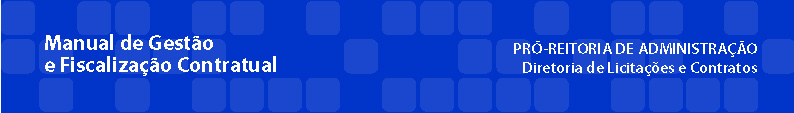 NºNomeGrau de InstruçãoFunçãoHorário de trabalhoAdmissãoDemissãoCCPFDados BancáriosDados BancáriosValor Salário(em R$)Valor Salário(em R$)     Benefícios (descrever) ( em R$)     Benefícios (descrever) ( em R$)NºNomeGrau de InstruçãoFunçãoHorário de trabalhoAdmissãoDemissãoCCPFBancoCAG/ C/cBrutoLíquidoTransporteRefeição010203040506NOME  DO FISCAL ADMINISTRATIVO:SIAPE:ASSINATURA DO FISCAL ADMINISTRATIVO:DATA: